ВВЕДЕНИЕПроект внесения изменений в Генеральный план Привольного сельского поселения Кавказского района разработан ООО «ГК-групп» на основании Постановление администрации муниципального образования Кавказский район от 26.05.2022 г. №772 «О подготовке проектов внесения изменений в генеральные планы сельского поселения им.М.Горького и Привольного сельского поселения Кавказского района».Заказчик проекта – Администрация муниципального образования Кавказский район Краснодарского края.Источник финансирования работ – Бюджет муниципального образования Кавказский район.Подготовка проекта внесения изменений в Генеральный план Привольного сельского поселения Кавказского района и осуществляется в целях:- определение назначения территорий исходя из совокупности социальных, экономических, экологических и иных факторов, зон с особыми условиями использования территорий, в целях обеспечения устойчивого развития территории сельского поселения, развития инженерной, транспортной и социальной инфраструктур, позволяющего обеспечить комплексное устойчивое развитие планируемой территории с благоприятными условиями жизнедеятельности;- обоснование необходимости резервирования и изъятия земельных участков для размещения объектов местного значения поселения.- приведения в соответствие Генерального плана МО Кавказского района Краснодарского края по Приказу Министерства экономического развития Российской Федерации от 9.01.2018 г. № 10 (ред. от 9.08.2018);Подготовка описания местоположения границы населенных пунктов Привольного сельского поселения осуществляется в целях:- внесения сведений о границе населенных пунктов в Единый государственный реестр недвижимости (далее - ЕГРН).Проект внесения изменений в Генеральный план разработан на следующие временные сроки его реализации:Первая очередь, на которую определены первоочередные мероприятия по реализации проекта внесения изменений в Генеральный план – до 2032 года.Расчетный срок, на который запланированы все основные проектные решения проекта внесения изменений в Генеральный план – до 2042 года.В соответствии со статьей 23 градостроительного кодекса Российской Федерации проект внесения изменений в Генеральный план Привольного сельского поселения Кавказского района включает в себя:Утверждаемую в составе текстовых и графических материалов:Текстовые материалы – Положение о территориальном планировании, которое включают в себя цели и задачи территориального планирования, перечень мероприятий по территориальному планированию и последовательность их выполнения по этапам реализации проекта внесения изменений в Генеральный план.Графические материалы содержат карты территориального планирования.Материалы по обоснованию проекта, которые разрабатываются в целях обоснования и пояснения предложений территориального планирования, для согласования и обеспечения процесса утверждения проекта внесения изменений в Генеральный план сельского поселения, выполненные в составе текстовых и графических материалов.Текстовые материалы включают в себя анализ состояния территории поселения, проблем и направлений ее комплексного развития, обоснование территориального и пространственно-планировочного развития, перечень мероприятий по территориальному планированию, этапы их реализации, перечень основных факторов риска возникновения чрезвычайных ситуаций природного и техногенного характера.Графические материалы содержат схемы по обоснованию Положений проекта внесения изменений в Генеральный план. 1. Этапы работы над проектом генерального плана Казанского сельского поселения Кавказского районаI этап – аналитический- анализ современного использования территории;- анализ природных условий (инженерно-геологического процессы, климат, природные ресурсы);- анализ состояния окружающей среды;- анализ динамики численности населения, его демографической структуры;- анализ социально-экономического положения (производственного комплекса, инженерно-транспортной инфраструктуры, социальной инфраструктуры)II этап – операционный- выявление планировочных и пригодных ограничений для застройки территорий;- прогноз численности населения и ее структуры;- прогнозы динамики производства, занятости, развития инфраструктуры;-прогноз пространственного развития сельского поселения и населенных пунктов;- прогнозы системных функций, связей, структуры центров, природных комплексов.III этап – проектный- разработка территориально-планировочной и структурной схемы развития – модель транспортного и планировочного каркаса сельского поселения и населенных пунктов;- функциональная структура территорий.2. Планируемые для размещения объекты местного значения поселения 3. Параметры функциональных зон, а также сведения о планируемых для размещения в них объектах федерального значения, объектах регионального значения, объектах местного значения, за исключением линейных объектовВид объектаНазначениеи наименованиеМестоположениеФункциональная зонаМощностьХарактеристики ЗОУИТ (м)Основные характеристикиОбъект капитального строительства в области образования(иные объекты)Организация кружков детского творчестваКраснодарский край, Кавказский район, Привольное сельское поселение, х.ПривольныйЗона специализированной общественной застройки20--Объект капитального строительства в области спортаПлощадка для занятий спортомКраснодарский край, Кавказский район, Привольное сельское поселение, х.ПолтавскийЗона специализированной общественной застройки0,42--Объекты торговли, общественного питания и бытового обслуживанияПарикмахерскаяКраснодарский край, Кавказский район, Привольное сельское поселение, х.ПривольныйМногофункциональная общественно-деловая зона---Места погребенияРеконструкция кладбищеКраснодарский край, Кавказский район, Привольное сельское поселение, х.ПривольныйЗона кладбищ---Технические средства оповещения населенияСистема оповещенияКраснодарский край, Кавказский район, Привольное сельское поселение----Назначение и наименованиеМаксимально допустимый коэффициент застройкиМаксимальная и средняя этажность застройкиОбщаяплощадь зоны, кв.мИные параметры, характеризующие количественные и качественные особенности функциональной зоныОбъекты местного значения поселенияОбъекты местного значения поселенияОбъекты местного значения поселенияОбъекты местного значения поселенияОбъекты местного значения поселенияЗона застройки общественно-деловой зоныЗона застройки общественно-деловой зоныЗона застройки общественно-деловой зоныЗона застройки общественно-деловой зоныЗона застройки общественно-деловой зоныПарикмахерская3,031,4666-Кладбище--31791-Спортивная площадка--5,3395-Объекты местного значения муниципального районаОбъекты местного значения муниципального районаОбъекты местного значения муниципального районаОбъекты местного значения муниципального районаОбъекты местного значения муниципального района-----Объекты регионального значенияОбъекты регионального значенияОбъекты регионального значенияОбъекты регионального значенияОбъекты регионального значения-----Объекты федерального значенияОбъекты федерального значенияОбъекты федерального значенияОбъекты федерального значенияОбъекты федерального значения-----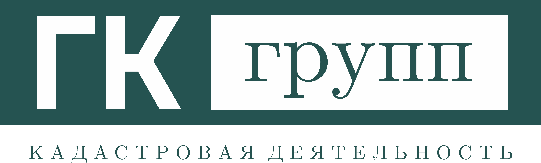 